►Please Print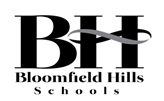 SCAMP 2017 Rehire ApplicationFIRST NAME:LAST NAME:EMAIL:BIRTHDATE:CIRCLE PREVIOUS POSITION:  Supervisor/Nurse         Teacher                 Paraprofessional                                                                                      Sr. Counselor               Jr. Counselor         VolunteerLOCATION & AGE GROUP PREFERRED:ADDRESS:P.O. BOX/APT #CITY:STATE:ZIP:HOME PHONE:  (            )CELL PHONE: (           )CURRENT POSITION:YEARS AT SCAMP:I CAN COMMITT TO WORK ALL DAYS SCAMP IS IN SESSION: YES_____ NO_____IF NO, WHAT DAYS DO I NEED OFF: _________________________________________DISCLAIMER: I understand that this is an application for rehire and I am not guaranteed a job at SCAMP.  Employment decisions are based on multiple factors including enrollment, number of student teachers/interns that are placed at SCAMP, seniority, availability of applicant and overall job performance.  The Assistant Coordinator will assist the Coordinator with hiring and placement decisions which best meet the needs of our participants.  Offers of employment can be offered as early as May or as late as the first day of SCAMP based on the factors described above.SIGNATURE:DATE: